Решение № 8 от 28.01.2014 г. О создании рабочей группы по вопросу о патриотической песне муниципального округа Головинский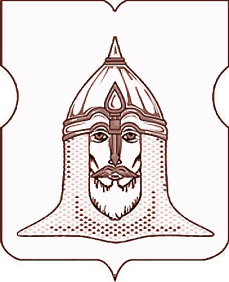 СОВЕТ ДЕПУТАТОВМУНИЦИПАЛЬНОГО ОКРУГА ГОЛОВИНСКИЙРЕШЕНИЕ28.01.2014   №  8О создании рабочей группы по вопросу о патриотической песне муниципального округа ГоловинскийСогласно части 11 статьи 8, статьи 13, части 1 статьи 23 Устава муниципального округа Головинский, учитывая протокольное решение заседания Совета депутатов от 19 декабря 2013 годаСоветом депутатов принято решение: Создать рабочую группу по вопросу о патриотической песне муниципального округа  Головинский (далее – Рабочая группа).Утвердить состав Рабочей группы согласно приложению.Администрации муниципального округа Головинский разместить настоящее решение на официальном сайте органов местного самоуправления муниципального округа Головинский www.nashe-golovino.ru.Настоящее решение вступает в силу со дня его принятия.Контроль исполнения настоящего решения возложить на председательствующего на заседании Совета депутатов муниципального округа Головинский Сердцева А.И.Председательствующий на заседанииСовета депутатов муниципальногоокруга Головинский                                                                                     А.И. Сердцев Приложение к решению Совета депутатов муниципального округа Головинскийот 28 января 2014 года №  8Состав рабочей группы по вопросу о патриотической песне муниципального округа Головинский1.Вяльченкова Н.В.депутат Совет депутатов2.Борисова Е.Г.депутат Совет депутатов3.Мальцева Т.В.депутат Совет депутатов4.Молоцова И.Ю.заместитель главы управы5.Андронова С.В.начальник отдела социальной политики управы6.Кудряшов И.В.Заместитель главы администрации7.Овчинникова  М.А.главный специалист администрации